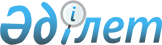 Об утверждении Правил оказания социальной помощи, установления размеров и определения перечня отдельных категорий нуждающихся граждан в Мугалжарском районе
					
			Утративший силу
			
			
		
					Решение маслихата Мугалжарского района Актюбинской области от 12 апреля 2016 года № 14. Зарегистрировано Департаментом юстиции Актюбинской области 13 мая 2016 года № 4930. Утратило силу решением Мугалжарского районного маслихата Актюбинской области от 14 декабря 2020 года № 527
      Сноска. Утратило силу решением Мугалжарского районного маслихата Актюбинской области от 14.12.2020 № 527 (вводится в действие со дня его первого официального опубликования).
      В соотвестствии со статьей 6 Закона Республики Казахстан от 23 января 2001 года "О местном государственном управлении и самоуправлении в Республике Казахстан", подпунктом 4) пункта 1 статьи 56 Бюджетного кодекса Республики Казахстан от 4 декабря 2008 года № 95-IV и постановлением Правительства Республики Казахстан от 21 мая 2013 года № 504 "Об утверждении типовых правил оказания социальной помощи, установления размеров и определения перечня отдельных категорий нуждающихся граждан", Мугалжарский районный маслихат РЕШИЛ:
      1. Утвердить прилагаемые правила оказания социальной помощи, установления размеров и определения перечня отдельных категорий нуждающихся граждан в Мугалжарском районе.
      2. Признать утратившим силу следующие решения Мугалжарского районного маслихата:
      1) решение Мугалжарского районного маслихата от 10 июня 2015 года № 234 "Об утверждении правил оказания социальной помощи, установления размеров и определения перечня отдельных категорий нуждающихся граждан в Мугалжарском районе" (зарегестрированное в реестре государственной регистрации нормативных правовых актов за № 4407, опубликованное 16 июля 2015 года в районной газете "Мұғалжар"); 
      2) решение Мугалжарского районного маслихата от 15 февраля 2016 года № 281 "О внесении изменений и дополнений в решение районного маслихата от 10 июня 2015 года № 234 "Об утверждении правил оказания социальной помощи, установления размеров и определения перечня отдельных категорий нуждающихся граждан в Мугалжарском районе"" (зарегестрированное в реестре государственной регистрации нормативных правовых актов за № 4805, опубликованное 14 апреля 2016 года в районной газете "Мұғалжар").
      3. Настоящее решение вводится в действие по истечении десяти календарных дней после дня его превого официального опубликования.  Правила оказания социальной помощи, установления размеров и определения перечня отдельных категорий нуждающихся граждан в Мугалжарском районе
      1. Настоящие правила оказания социальной помощи, установления размеров и определения перечня отдельных категорий нуждающихся граждан в Мугалжарском районе (далее – настоящие Правила) разработаны в соответствии Законом Республики Казахстан от 23 января 2001 года "О местном государственном управлении и самоуправлении в Республике Казахстан", Бюджетного Кодекса Республики Казахстан от 4 декабря 2008 года № 95-IV и постановлением Правительства Республики Казахстан от 21 мая 2013 года № 504 "Об утверждении типовых правил оказания социальной помощи, установления размеров и определения перечня отдельных категорий нуждающихся граждан" и определяют порядок оказания социальной помощи, установления размеров и перечня отдельных категорий нуждающихся граждан в Мугалжарском районе. 1. Общие положения
      2. Основные термины и понятия, которые используются в настоящих Правилах:
      1) Филиал некоммерческого акционерного общества "Государственная корпорация "Правительство для граждан"" по Актюбинской области, Мугалжарский районный отдел (далее – уполномоченная организация);
      1-1) памятные даты – события, имеющие общенародное историческое, духовное, культурное значение и оказавшие влияние на ход истории Республики Казахстан;
      2) специальная комиссия – комиссия, создаваемая решением акима Мугалжарского района, по рассмотрению заявления лица (семьи), претендующего на оказание социальной помощи в связи с наступлением трудной жизненной ситуации;
      3) прожиточный минимум – необходимый минимальный денежный доход на одного человека, равный по величине стоимости минимальной потребительской корзины, рассчитываемой департаментом статистики Актюбинской области Комитета по статистике Министерства национальной экономики Республики Казахстан (далее – областной орган статистики);
      4) праздничные дни – дни национальных и государственных праздников Республики Казахстан;
      5) среднедушевой доход семьи (гражданина) – доля совокупного дохода семьи, приходящаяся на каждого члена семьи в месяц;
      6) трудная жизненная ситуация – ситуация, объективно нарушающая жизнедеятельность гражданина, которую он не может преодолеть самостоятельно;
      7) уполномоченный орган – государственное учреждение "Мугалжарский районный отдел занятости и социальных программ", финансируемое за счет местного бюджета, осуществляющее оказание социальной помощи;
      8) Исключен решением маслихата Мугалжарского района Актюбинской области от 21.12.2016 № 62 (вводится в действие по истечении десяти календарных дней после дня его первого официального опубликования).


      9) участковая комиссия – комиссия, создаваемая решением акимов соответствующих административно-территориальных округов для проведения обследования материального положения лиц (семей), обратившихся за социальной помощью, и подготовки заключений;
      10) предельный размер – утвержденный максимальный размер социальной помощи.
      Сноска. Пункт 2 с изменениями, внесенными решениями маслихата Мугалжарского района Актюбинской области от 21.12.2016 № 62 (вводится в действие по истечении десяти календарных дней после дня его первого официального опубликования); от 28.03.2019 № 305 (вводится в действие по истечении десяти календарных дней после дня его первого официального опубликования).


      3. Данные Правила распространяются на лиц, постоянно проживающих в Мугалжарском районе. 
      4. Социальная помощь предоставляется отдельным категориям нуждающихся граждан государственным учреждением "Мугалжарский районный отдел занятости и социальных программ" в порядке определенном Типовыми правилами и настоящими Правилами. 
      5. Под социальной помощью понимается помощь, предоставляемая местными исполнительными органами (далее – МИО) в денежной или натуральной форме отдельным категориям нуждающихся граждан (далее -получатели) в случае наступления трудной жизненной ситуации, а также к памятным датам и праздничным дням.
      6. Социальная помощь предоставляется единовременно и (или) периодически (ежемесячно, ежеквартально, 1 раз в полугодие).
      7. Памятными датами и праздничными днями для оказания социальной помощи являются:
      День Победы - 9 мая; 
      День инвалидов - второе воскресенье октября.
      Участковые и специальные комиссии осуществляют свою деятельность на основании положений, утверждаемых областными МИО. 2. Порядок определения перечня категорий получателей социальной помощи и установления размеров социальной помощи
      8. Ежемесячная социальная помощь без учета дохода оказывается:
      1) участникам и инвалидам Великой Отечественной войны на социально-бытовые нужды, в размере 8 000 (восьми тысяч) тенге в месяц;
      2) родителям или законным представителям детей - инвалидов, обучающихся на дому для материального обеспечения, на одного ребенка-инвалида, в размере 2 (двух) месячных расчетных показателя, на период обучения;
      3) гражданам, страдающим онкологическими заболеваниями, ВИЧ-инфицированным и больным различной формой туберкулеза, согласно списков медицинского учреждения района предоставляемых ежемесячно на период амбулаторного лечения, в пределах до шести месяцев в году, в размере 10 (десяти) месячных расчетных показателей;
      4) для оплаты проезда участников и инвалидов Великой Отечественной войны, инвалидов I, II, III групп, детей инвалидов до 16 лет и сопровождающих их лиц на лечение, по направлению государственного учреждения "Управление здравоохранения Актюбинской области" (далее - областное управление здравоохранения);
      5) лицам, приравненным по льготам и гарантиям к участникам и инвалидам Великой Отечественной войны, другим категориям лиц, приравненным по льготам и гарантиям к участникам Великой Отечественной войны на коммунальные услуги в течение 7 месяцев отопительного сезона (с января по апрель, с октября по декабрь) в размере 3 500 (трех тысяч пятьсот) тенге.
      Сноска. Пункт 8 в редакции решения Мугалжарского районного маслихата Актюбинской области от 19.12.2019 № 373 (вводится в действие по истечении десяти календарных дней после дня его первого официального опубликования).


      8-1. На период чрезвычайного положения единовременная социальная помощь в размере 20 000 (двадцать тысяч) тенге оказывается:
      1) инвалидам первой, второй, третьей группы, детям инвалидам до шестнадцати лет, родителям, воспитывающим ребенка инвалида согласно списков уполномоченной организации без учета дохода;
      2) гражданам, страдающим онкологическими заболеваниями, больным различной формой туберкулеза, согласно списков медицинского учреждения района на период амбулаторного лечения;
      3) одиноким и одинокопроживающим пенсионерам, состаящихся на учете в уполномоченном органе;
      4) малообеспеченным семьям (гражданина) со среднедушевым доходом не превышающим 1 (одного) кратного размера прожиточного минимума по Актюбинской области, кроме получателей адресной социальной помощи.
      Сноска. Дополнено пунктом 8-1 решением Мугалжарского районного маслихата Актюбинской области от 08.04.2020 № 431 (вводится в действие со дня его первого официального опубликования).


      9. Единовременная социальная помощь без учета дохода к памятным датам и праздничным дням оказывается:
      Ко Дню Победы - 9 Мая:
      1) участникам и инвалидам Великой Отечественной войны, в размере 1 000 000 (один миллион) тенге;
      2) лицам, приравненным по льготам и гарантиям к участникам и инвалидам Великой Отечественной войны, в размере 100 000 (сто тысяч) тенге;
      3) другим категориям лиц, приравненным по льготам и гарантиям к участникам Великой Отечественной войны, в размере 30 000 (тридцати тысяч) тенге;
      4) гражданам, трудившимся и проходившим воинскую службу в тылу, не менее 6 месяцев в период с 22 июня 1941 года по 9 мая 1945 года, получающим специальное государственное пособие, в размере 30 000 (тридцать тысяч) тенге;
      5) женам (мужьям) умерших участников Великой Отечественной войны, не признававшихся инвалидами, не вступившим в повторный брак в размере 25 000 (двадцати пяти тысяч) тенге;
      6) женам умерших воинов-афганцев, не вступившим в повторный брак в размере 25 000 (двадцати пяти тысяч) тенге.
      Ко Дню инвалидов – второе воскресенье октября: 
      Инвалидам, получающим государственные социальные пособия, в размере 30 000 (тридцати тысяч) тенге.
      Социальная помощь оказывается указанным лицам, если они не находятся на полном государственном обеспечении.
      Сноска. Пункт 9 с изменением, внесенным решениями маслихата Мугалжарского района Актюбинской области от 03.10.2016 № 42 (вводится в действие по истечении десяти календарных дней после дня его первого официального опубликования); от 12.12.2017 № 132 (вводится в действие по истечении десяти календарных дней после дня его первого официального опубликования); от 28.03.2019 № 305 (вводится в действие по истечении десяти календарных дней после дня его первого официального опубликования); от 19.12.2019 № 373 (вводится в действие по истечении десяти календарных дней после дня его первого официального опубликования); от 08.04.2020 № 431 (вводится в действие со дня его первого официального опубликования)..


      10. Единовременная социальная помощь при наступлении трудной жизненной ситуации оказывается:
      1) участникам и инвалидам Великой Отечественной войны, в пределах до 150 000 (ста пятидесяти тысяч) тенге;
      2) лицам, приравненным по льготам и гарантиям к участникам и инвалидам Великой Отечественной войны, в пределах до 100 000 (ста тысяч) тенге;
      3) другим категориям лиц, приравненным по льготам и гарантиям к участникам Великой Отечественной войны, в пределах до 80 000 (восьмидесяти тысяч) тенге;
      4) лицам, достигшим пенсионного возраста, в пределах до 60 000 (шестидесяти тысяч) тенге;
      5) инвалидам, в том числе лицам, воспитывающим ребенка - инвалида до 18 лет, в пределах до 60 000 (шестидесяти тысяч) тенге;
      6) жертвам политических репрессий, лицам, пострадавшим от политических репрессий, в пределах до 50 000 (пятьдесяти тысяч) тенге;
      7) многодетным семьям, в пределах до 140 000 (сто сорок тысяч) тенге;
      8) детям-сиротам, детям, оставшимся без попечения родителей, выпускникам детских домов, в пределах до 60 000 (шестидесяти тысяч) тенге;
      9) малообеспеченным гражданам, в пределах до 140 000 (сто сорок тысяч) тенге;
      10) гражданам, страдающим онкологическими заболеваниями, ВИЧ-инфицированным и больным различной формой туберкулеза, в пределах до 80 000 (восьмидесяти тысяч) тенге.
      Сноска. Пункт 10 с изменениями, внесенными решением маслихата Мугалжарского района Актюбинской области от 18.07.2019 № 333 (вводится в действие по истечении десяти календарных дней после дня его первого официального опубликования).


      11. Основаниями для отнесения граждан к категории нуждающихся при наступлении трудной жизненной ситуации являются:
      1) основания, предусмотренные законодательством Республики Казахстан;
      2) причинение ущерба гражданину (семье) либо его имуществу вследствие стихийного бедствия или пожара либо наличие социально значимого заболевания;
      3) наличие среднедушевого дохода, не превышающего 1 (одного) кратного размера прожиточного минимума.
      12. Сроки обращения за социальной помощью при наступлении трудной жизненной ситуации вследствие стихийного бедствия или пожара: 
      не позднее шести месяцев с момента наступления трудной жизненной ситуации.
      13. Социальная помощь гражданам, находящимся в трудной жизненной ситуации предоставляется, если среднедушевой доход семьи (гражданина) за предшествовавший на момент обращения квартал не превышает 1 кратного размера прожиточного минимума по Актюбинской области (за исключением участников и инвалидов Великой Отечественной войны, которым социальная помощь оказывается без учета дохода).
      14. Размер оказываемой социальной помощи в каждом отдельном случае определяет специальная комиссия и указывает его в заключении о необходимости оказания социальной помощи. 3. Порядок оказания социальной помощи
      15. Социальная помощь к памятным датам и праздничным дням оказывается по спискам, утверждаемых акимом Мугалжарского района по представлению уполномоченной организации района, либо иных организаций без истребования заявлений от получателей.
      В случае наличия права отдельных категории граждан на социальную помощь (в соответствии статуса) к различным памятным и праздничным дням, оказывается один вид социальной помощи (более высокий по размеру).
      Сноска. Пункт 15 - в редакции решениями маслихата Мугалжарского района Актюбинской области от 21.12.2016 № 62 (вводится в действие по истечении десяти календарных дней после дня его первого официального опубликования); от 28.03.2019 № 305 (вводится в действие по истечении десяти календарных дней после дня его первого официального опубликования).


      16. Для получения социальной помощи при наступлении трудной жизненной ситуации заявитель от себя или от имени семьи в уполномоченный орган или акиму села, сельского округа представляет заявление с приложением следующих документов:
      1) документ, удостоверяющий личность;
      2) исключен решением Мугалжарского районного маслихата Актюбинской области от 19.12.2019 № 373 (вводится в действие по истечении десяти календарных дней после дня его первого официального опубликования).


      3) сведения о составе лица (семьи) согласно приложению 1 к настоящим Правилам; 
      4) сведения о доходах лица (членов семьи);
      5) акт и/или документ, подтверждающий наступление трудной жизненной ситуации;
      6) исключен решением маслихата Мугалжарского района Актюбинской области от 03.10.2016 № 42 (вводится в действие по истечении десяти календарных дней после дня его первого официального опубликования).

      Сноска. Пункт 16 с изменением, внесенным решением маслихата Мугалжарского района Актюбинской области от 28.03.2019 № 305 (вводится в действие по истечении десяти календарных дней после дня его первого официального опубликования).


      17. Ежемесячная социальная помощь лицам, указанным в подпункте 1) пункта 8 настоящих Правил, оказывается без истребования заявлений от получателей, лицам указанным в подпунктах 2) и 4) пункта 8 обратившиеся заявители представляют заявление с приложением следующих документов:
      1) документ, удостоверяющий личность;
      2) документ, подтверждающий социальный статус заявителя;
      3) исключен решением Мугалжарского районного маслихата Актюбинской области от 19.12.2019 № 373 (вводится в действие по истечении десяти календарных дней после дня его первого официального опубликования).


      4) справка, подтверждающая обучение ребенка-инвалида на дому (для детей - инвалидов);
      5) заключение психолого-медико-педагогической консультации (для детей-инвалидов);
      6) проездной билет;
      7) направление областного управления здравоохранения и врачебная справка;
      8) исключен решением маслихата Мугалжарского района Актюбинской области от 03.10.2016 № 42 (вводится в действие по истечении десяти календарных дней после дня его первого официального опубликования).


      18. Документы представляются в подлинниках и копиях для сверки, после чего подлинники документов возвращаются заявителю. 
      19. При поступлении заявления на оказание социальной помощи при наступлении трудной жизненной ситуации уполномоченный орган или аким села, сельского округа в течение одного рабочего дня направляют документы заявителя в участковую комиссию для проведения обследования материального положения лица (семьи).
      Сноска. Пункт 19 - в редакции решения маслихата Мугалжарского района Актюбинской области от 28.03.2019 № 305 (вводится в действие по истечении десяти календарных дней после дня его первого официального опубликования).


      20. Участковая комиссия в течение двух рабочих дней со дня получения документов проводит обследование заявителя, по результатам которого составляет акт о материальном положении лица (семьи), подготавливает заключение о нуждаемости лица (семьи) в социальной помощи по формам согласно приложениям 2, 3 к настоящим Правилам и направляет их в уполномоченный орган или акиму села, сельского округа.
      Аким села, сельского округа в течение двух рабочих дней со дня получения акта и заключения участковой комиссии направляет их с приложенными документами в уполномоченный орган.
      Сноска. Пункт 20 - в редакции решения маслихата Мугалжарского района Актюбинской области от 28.03.2019 № 305 (вводится в действие по истечении десяти календарных дней после дня его первого официального опубликования).


      21. В случае недостаточности документов для оказания социальной помощи, уполномоченный орган запрашивает в соответствующих органах сведения, необходимые для рассмотрения представленных для оказания социальной помощи документов.
      22. В случае невозможности представления заявителем необходимых документов в связи с их порчей, утерей, уполномоченный орган принимает решение об оказании социальной помощи на основании данных иных уполномоченных органов и организаций, имеющих соответствующие сведения.
      23. Уполномоченный орган в течение одного рабочего дня со дня поступления документов от участковой комиссии или акима села, сельского округа производит расчет среднедушевого дохода лица (семьи) в соответствии с законодательством Республики Казахстан и представляет полный пакет документов на рассмотрение специальной комиссии.
      Сноска. Пункт 23 - в редакции решения маслихата Мугалжарского района Актюбинской области от 28.03.2019 № 305 (вводится в действие по истечении десяти календарных дней после дня его первого официального опубликования).


      24. Специальная комиссия в течение двух рабочих дней со дня поступления документов выносит заключение о необходимости оказания социальной помощи, при положительном заключении указывает размер социальной помощи.
      25. Уполномоченный орган в течение восьми рабочих дней со дня регистрации документов заявителя на оказание социальной помощи принимает решение об оказании либо отказе в оказании социальной помощи на основании принятых документов и заключения специальной комиссии о необходимости оказания социальной помощи.
      В случаях, указанных в пунктах 21 и 22 настоящих Правил, Уполномоченный орган принимает решение об оказании либо отказе в оказании социальной помощи в течение двадцати рабочих дней со дня принятия документов от заявителя или акима села, сельского округа.
      Сноска. Пункт 25 с изменением, внесенным решением маслихата Мугалжарского района Актюбинской области от 28.03.2019 № 305 (вводится в действие по истечении десяти календарных дней после дня его первого официального опубликования).


      26. Уполномоченный орган письменно уведомляет заявителя о принятом решении (в случае отказа – с указанием основания) в течение трех рабочих дней со дня принятия решения.
      27. исключен решением маслихата Мугалжарского района Актюбинской области от 03.10.2016 № 42 (вводится в действие по истечении десяти календарных дней после дня его первого официального опубликования).


      28. Отказ в оказании социальной помощи осуществляется в случаях:
      1) выявления недостоверных сведений, представленных заявителями;
      2) отказа, уклонения заявителя от проведения обследования материального положения лица (семьи); 
      3) превышения размера среднедушевого дохода лица (семьи), установленного маслихатом Мугалжарского района, порога для оказания социальной помощи.
      29. Финансирование расходов на предоставление социальной помощи осуществляется в пределах средств, предусмотренных бюджетом района на текущий финансовый год. 4. Основания для прекращения и возврата предоставляемой  социальной помощи
      30. Социальная помощь прекращается в случаях:
      1) смерти получателя;
      2) выезда получателя на постоянное проживание за пределы Мугалжарского района;
      3) направления получателя на проживание в государственные медико - социальные учреждения;
      4) выявления недостоверных сведений, представленных заявителем.
      Выплата социальной помощи прекращается с месяца наступления указанных обстоятельств. 
      31. Излишне выплаченные суммы подлежат возврату в добровольном или ином установленном законодательством Республики Казахстан порядке. 5. Заключительное положение
      32. Мониторинг и учет предоставления социальной помощи проводит уполномоченный орган с использованием базы данных автоматизированной информационной системы "Е - собес".
      Регистрационный номер семьи _________
      Сведения о составе семьи заявителя
       ____________________________ ____________________________
 (Ф.И.О. заявителя)              (домашний адрес, тел.)
      Подпись заявителя ____________________ Дата ______________
             Ф.И.О. должностного лица органа, уполномоченного заверять сведения о составе семьи __________________________
            (подпись) АКТ
обследования для определения нуждаемости лица (семьи)
в связи с наступлением трудной жизненной ситуации
      от "___" __________ 20 __ г.
      ____________________________
 (населенный пункт)
       1. Ф.И.О. заявителя ___________________________________________
 2. Адрес места жительства _____________________________________
_____________________________________________________________________
 3. Трудная жизненная ситуация, в связи, с наступлением которой
заявитель обратился за социальной помощью ___________________________
_____________________________________________________________________
 4. Состав семьи (учитываются фактически проживающие в семье) __человек,
       в том числе:
       Всего трудоспособных _________ человек.
       Зарегистрированы в качестве безработного в органах занятости_______ человек.
       Количество детей: ______ обучающихся в высших и средних учебных заведениях на платной основе _______ человек, стоимость обучения в год ________ тенге.
       Наличие в семье Участников Великой Отечественной войны, инвалидов Великой Отечественной войны, приравненных к участникам Великой Отечественной войны и инвалидам Великой Отечественной войны, пенсионеров, пожилых лиц, старше 80-ти лет, лиц, имеющих социально значимые заболевания (злокачественные новообразования, туберкулез, вирус иммунодефицита человека), инвалидов, детей-инвалидов (указать или добавить иную категорию) ________________________________________________________
________________________________________________________________________________
 5. Условия проживания (общежитие, арендное, приватизированное жилье, служебное жилье, жилой кооператив, индивидуальный жилой дом или иное - указать): 
      ________________________________________________________________________________________________________________________________________________________________
 Расходы на содержание жилья:_______________________________________________
________________________________________________________________________________
       Доходы семьи:
       6. Наличие:
 автотранспорта (марка, год выпуска, правоустанавливающий документ, заявленные доходы от его эксплуатации) _______________________________________________________
________________________________________________________________________________
______________________________________ иного жилья, кроме занимаемого
в настоящее время, (заявленные доходы от его эксплуатации)
_____________________________________________________________________
_____________________________________________________________________
 7. Сведения о ранее полученной помощи (форма, сумма, источник):
_____________________________________________________________________
_____________________________________________________________________
       8. Иные доходы семьи (форма, сумма, источник):
_____________________________________________________________________
_____________________________________________________________________
 9. Обеспеченность детей школьными принадлежностями, одеждой,
обувью: _____________________________________________________________
 10. Санитарно-эпидемиологические условия проживания:
_____________________________________________________________________
       Председатель комиссии: 
 _________________________ _______________________
 Члены комиссии: 
 _________________________ _______________________
 _________________________ _______________________
 _________________________ _______________________
 _________________________ _______________________
 (подписи)                    (Ф.И.О.)
       С составленным актом ознакомлен(а): ___________________________
                    Ф.И.О. и подпись заявителя
 От проведения обследования отказываюсь _______________ Ф.И.О. и
подпись заявителя (или одного из членов семьи), дата ________________
_____________________________________________________________________
(заполняется в случае отказа заявителя от проведения обследования)
      Заключение участковой комиссии № _____
" __" _________ 20__ г.
       Участковая комиссия в соответствии с Правилами оказания социальной помощи, установления размеров и определения перечня отдельных категорий нуждающихся граждан, рассмотрев заявление и прилагаемые к нему документы лица (семьи), обратившегося за предоставлением социальной помощи в связи с наступлением трудной жизненной ситуации _____________________________________________________________________
 (фамилия, имя, отчество заявителя)
на основании представленных документов и результатов обследования 
материального положения заявителя (семьи) выносит заключение о _____________________________________________________________________
 (необходимости, отсутствии необходимости)
предоставления лицу (семье) социальной помощи с наступлением трудной жизненной ситуации
      Председатель комиссии: ___________________ __________________________
Члены комиссии: ___________________ __________________________
 ___________________ __________________________
 ___________________ __________________________
 ___________________ __________________________
 (подписи)        (Ф.И.О.)
      Заключение с прилагаемыми документами в количестве ____ штук принято "__"____________ 20 __ г. ________________________________________ Ф.И.О., должность, подпись работника, акима поселка, села, сельского округа или уполномоченного органа, принявшего документы
					© 2012. РГП на ПХВ «Институт законодательства и правовой информации Республики Казахстан» Министерства юстиции Республики Казахстан
				
      Председатель сессии

Секретарь районного

      районного маслихата

маслихата

      К.Аймаганбетов

Н.Калиева

      ___________________Б.Бисенгалиева
Утверждено решением Мугалжарского районного маслихата от 12 апреля 2016 года № 14Приложение 1
к Правилам оказания социальной помощи, установления размеров и определения перечня отдельных категорий нуждающихся граждан в Мугалжарском районе
№
п/п
Ф.И.О. членов семьи
Родственное отношение к заявителю
Год рожденияПриложение 2
к Правилам оказания социальной помощи, установления размеров и определения перечня отдельных категорий нуждающихся граждан в Мугалжарском районе
№ п./п.
Ф.И.О.
Дата рождения
Родствен-ное отноше-ние к заяви-телю
Заня-тость (место рабо-ты, уче-бы)
Причина незаня-тости
Сведения об участии в общественных работах, профессиональной подготовке (переподготовке, повышении квалификации) или в активных мерах содействия занятости
Трудная жизнен-ная ситуа-ция
№ п/п
Ф.И.О. членов семьи (в т.ч. заявителя), имеющих доход
Вид дохода
Сумма дохода за предыдущий квартал (тенге)
Сумма дохода за предыдущий квартал (тенге)
Сведения о личном подсобном хозяйстве (приусадебный участок, скот и птица), дачном и земельном участке (земельной доли)
№ п/п
Ф.И.О. членов семьи (в т.ч. заявителя), имеющих доход
Вид дохода
за квартал
в среднем за месяц
Сведения о личном подсобном хозяйстве (приусадебный участок, скот и птица), дачном и земельном участке (земельной доли)Приложение 3
к Правилам оказания социальной помощи, установления размеров и определения перечня отдельных категорий нуждающихся граждан в Мугалжарском районе